Ссылка на наш сайт:http://pskovleshoz.ru/Адрес: Псковская область, посёлок Усвяты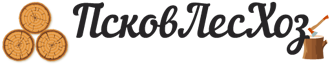 Телефоны: 8 (910) 783-63-01, 8 (985) 455-56-51Адрес производства: Псковская область, посёлок УсвятыЦены на срубы баньЦены на срубы бань:Цены на срубы бань с верандой:Цены на срубы домовЦены на срубы домов:Цены на срубы домов с верандой:Цены на дополнительные услугиКрыша и кровляОкна и двериСрубВнутренние работыПечные работыРаботы по демонтажуРазмеры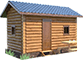 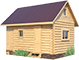 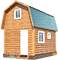 РазмерыСтандартная крышаДвускатная мансардаЛоманная мансардаБаня 3 на 5250 000 руб.275 000 руб.290 000 руб.Баня 4 на 4260 000 руб.285 000 руб.300 000 руб.Баня 3 на 6290 000 руб.317 000 руб.332 000 руб.Баня 4 на 5300 000 руб.330 000 руб.345 000 руб.Баня 4 на 6330 000 руб.365 000 руб.380 000 руб.Баня 5 на 5340 000 руб.377 000 руб.392 000 руб.Баня 5 на 6390 000 руб.430 000 руб.445 000 руб.Баня 6 на 6468 000 руб.513 000 руб.528 000 руб.Размеры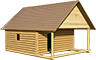 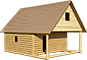 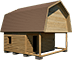 РазмерыСтандартная крышаДвускатная мансардаЛоманная мансардаБаня 3 на 5 + 2275 000 руб.315 000 руб.335 000 руб.Баня 4 на 4 + 2285 000 руб.325 000 руб.345 000 руб.Баня 3 на 6 + 2320 000 руб.363 000 руб.383 000 руб.Баня 4 на 5 + 2330 000 руб.373 000 руб.393 000 руб.Баня 4 на 6 + 2363 000 руб.408 000 руб.428 000 руб.Баня 5 на 5 + 2375 000 руб.422 000 руб.442 000 руб.Баня 5 на 6 + 2427 000 руб.477 000 руб.497 000 руб.Баня 6 на 6 + 2510 000 руб.565 000 руб.585 000 руб.Размеры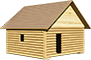 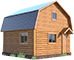 РазмерыДвускатная мансардаЛоманная мансардаДом 4 на 5344 000 руб.389 000 руб.Дом 4 на 6375 000 руб.425 000 руб.Дом 5 на 5385 000 руб.437 000 руб.Дом 5 на 6456 000 руб.511 000 руб.Дом 6 на 6547 000 руб.607 000 руб.Дом 6 на 7638 000 руб.703 000 руб.Дом 6 на 8730 000 руб.800 000 руб.Размеры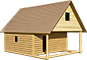 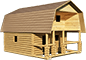 РазмерыДвускатная мансардаЛоманная мансардаДом 4 на 5 + 2374 000 руб.437 000 руб.Дом 4 на 6 + 2408 000 руб.473 000 руб.Дом 5 на 5 + 2420 000 руб.487 000 руб.Дом 5 на 6 + 2493 000 руб.563 000 руб.Дом 6 на 6 + 2589 000 руб.664 000 руб.Дом 6 на 7 + 2684 000 руб.764 000 руб.Дом 6 на 8 + 2780 000 руб.865 000 руб.Наименование работ (описание)Единица измерения.Стоимость, руб.Наименование работ (описание)Единица измерения.Стоимость, руб.Обрешётка разрежённаякв. м.130Обрешётка сплошнаякв. м.220Гидроизоляция кровликв. м.100Металлочерепицакв. м.350Ондулинкв. м.300Профильный листкв. м.300Конёк и ветровые планкипогон. м.350Карнизная планкапогон. м.240Ендовапогон. м.450Капельникпогон. м.130Снегозадержатель трубчатыйпогон. м.400Снегозадержатель планкапогон. м.250Водостоки металлические и пластиковыепогон. м.350Зашивка карнизных и фронтонных свесовпогон. м.300Зашивка фронтонов вагонкойкв. м.300Фронтонная дверьшт.1000Наименование работ (описание)Единица измерения.Стоимость, руб.Наименование работ (описание)Единица измерения.Стоимость, руб.Проем для окна шт.500Проём для дверишт.700Врезка роек (оконные и дверные проемы)проем2000Окосячка (оконные и дверные проемы)проем3500Установка дверных блоковшт.1500Установка оконных блоковшт.1300Отделка дверных и оконных откосовпогон. м.350Обналичивание окон и дверейпогон. м.100Подоконникпогон. м.300Врезка петельшт.250Врезка замкашт.600Наименование работ (описание)Единица измерения.Стоимость, руб.Наименование работ (описание)Единица измерения.Стоимость, руб.НагеляШт.200Конопатка срубапогон. м.70Обработка стен дома защитным огне-био раствором. Раствор предоставляет заказчиккв. м.100Шлифовка стен срубакв. м.450Наименование работ (описание)Единица измерения.Стоимость, руб.Наименование работ (описание)Единица измерения.Стоимость, руб.Установка лаг полаШт.500Установка чернового пола для первого или второго этажейкв. м.100Укладка минеральной утеплительной ватыкв. м.50Настил чистового полакв. м.300Монтаж каркасно-щитовых перегородокпогон. м.1500Зашивка вагонкой (стен, потолков, мансарды)кв. м.300Зашивка блок-хаусомкв. м.350Установка плинтусовпогон. м.60Каркас под обшивкупогон. м.50Деревянная лестница на 2-й этаж с перилами и балясинамидоговорнаяИзготовление полков в парнойдоговорнаяНаименование работ (описание)Единица измерения.Стоимость, руб.Наименование работ (описание)Единица измерения.Стоимость, руб.Установка металлической печишт.7000Установка дымохода - сендвич трубышт.1000Установка мастер-флеш для дымоходашт.400Установка оголовка на трубушт.200Установка защитного экранашт.500Защитный экран - кирпичдоговорнаяКирпичная печьдоговорнаяКирпичный дымоходдоговорнаяНаименование работ (описание)Единица измерения.Стоимость, руб.Наименование работ (описание)Единица измерения.Стоимость, руб.Демонтаж гидро-пароизоляциикв. м.30Демонтаж рубероидакв. м.40Демонтаж шиферакв. м.100Демонтаж металлической кровликв. м.130Демонтаж обрешеткикв. м.50